 Gacetilla Unlimited 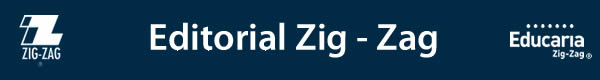 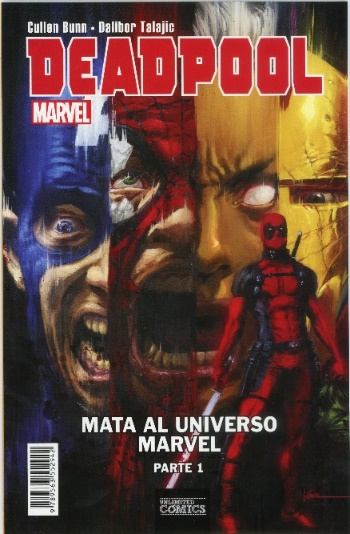 Deadpool mata al universo Marvel parte 148 páginas26 x 17 cmCód. interno 30146ISBN 9789563552942Precio $ 2.765  + IVADeadpool mata al universo Marvel parte 2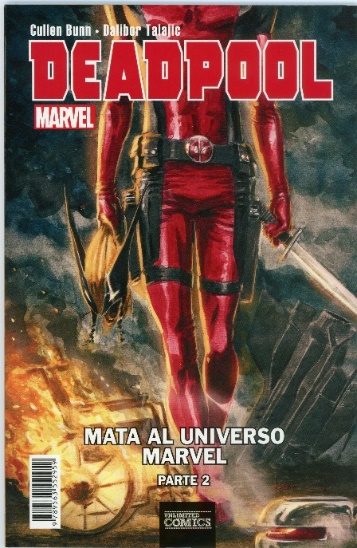 48 páginas26 x 17 cmCód. interno 30147ISBN 9789563552959Precio $ 2.765  + IVADeadpool vuelve a Unlimited. ¡Deadpool ha tomado conciencia de sí mismo y su ficción! Y se ha propuesto liberar a todos los personajes del Universo Marvel de su “prisión” bajo el frío ojo de los creadores. Cullen Bunn (Capitán América & Iron Man: Una Noche en Madripoor) narra esta sangrienta historia del Mercenario Bocón y de cómo se propuso asesinar a todo un universo.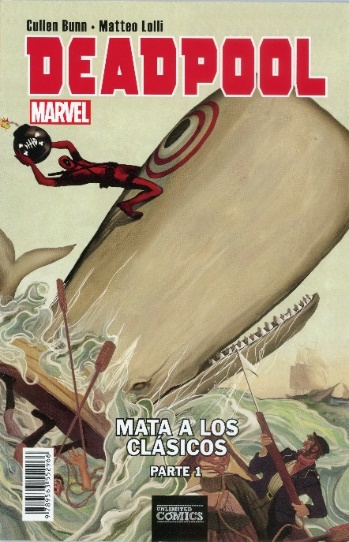 Deadpool mata a los clásicos parte 148 páginas26 x 17 cmCód. interno 30148ISBN 9789563552966Precio $ 2.765  + IVA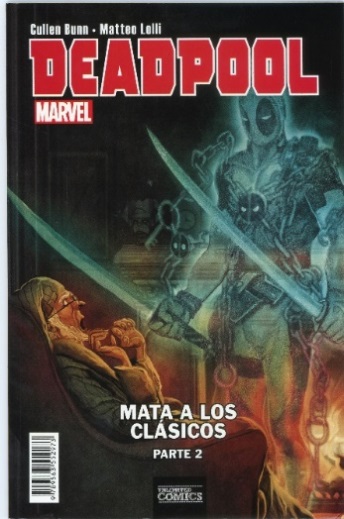 Deadpool mata a los clásicos parte 248 páginas26 x 17 cmCód. interno 30149ISBN 9789563552973Precio $ 2.765  + IVAMatar a los mayores héroes y villanos del Universo Marvel fue sólo el comienzo… Ahora Deadpool, el Degenerado Regenerado irá por las ideas que dieron vida a los héroes y villanos de su mundo: ¡los clásicos!Cullen Bunn sigue narrando las aventuras de Deadpool y cómo se propuso asesinar a todos los personajes de fantasía y ficción.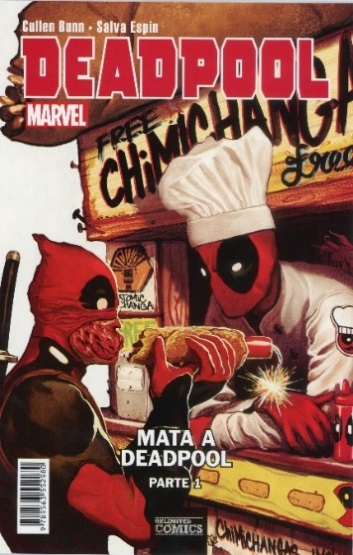 Deadpool mata a deadpool parte 148 páginas26 x 17 cmCód. interno 30150ISBN 9789563552980Precio $ 2.765  + IVADeadpool mata a deadpool parte 2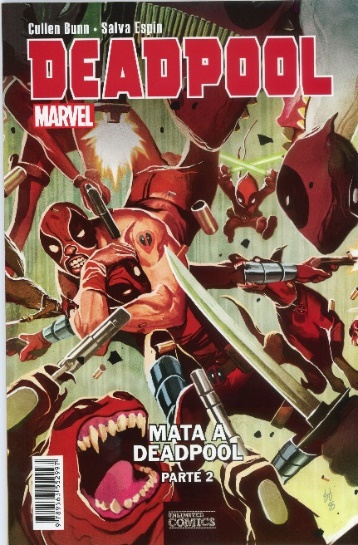 48 páginas26 x 17 cmCód. interno 30151ISBN 9789563552997Precio $ 2.765  + IVAUna versión alterna de Deadpool, Dreadpool, se propuso como misión eliminar a todo el Universo Marvel y a los Clásicos que les dieron vida, llegando hasta el mismo Universo 616, el tradicional Universo Marvel, para acabar con su tarea.Ahora, Deadpool, nuestro Deadpool, y un grupo de distintas versiones del Mercenario Bocón, tendrán que hacer frente a una amenaza nunca antes vista.¡Aquí termina la gran Trilogía Asesina de Deadpool!Deadpool la noche de los seres vivos parte 1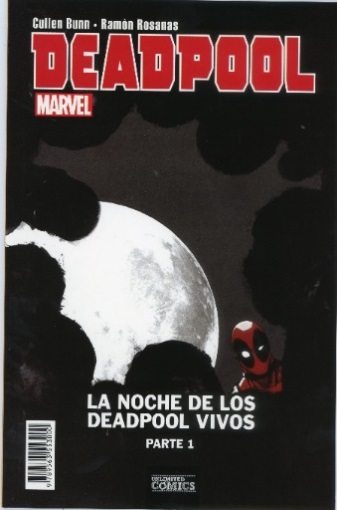 48 páginas26 x 17 cmCód. interno 30152ISBN 9789563553000Precio $ 2.765  + IVA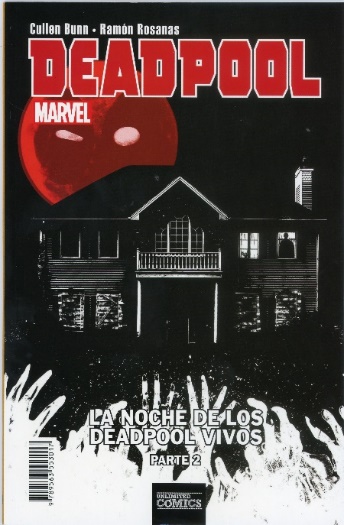 Deadpool la noche de los seres vivos parte 248 páginas26 x 17 cmCód. interno 30153ISBN 9789563553017Precio $ 2.765  + IVAUna plaga de no-muertos azota la Tierra y, adivinen qué… Deadpool es el último superhéroe sobre la faz del planeta. Buscando un lugar donde poder establecerse, llega a un pequeño pueblo donde descubrirá cómo fue que inició todo este problema.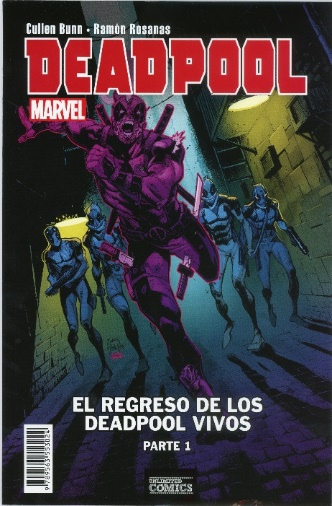 Deadpool el regreso de los Deadpool vivos parte 148 páginas26 x 17 cmCód. interno 30154ISBN 9789563553024Precio $ 2.765  + IVA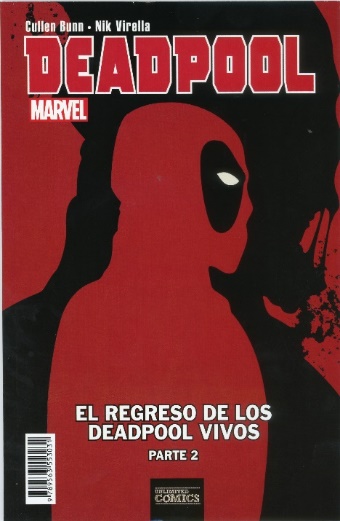 Deadpool el regreso de los Deadpool vivos parte 248 páginas26 x 17 cmCód. interno 30155ISBN 9789563553031Precio $ 2.765  + IVALa Noche de los Deadpool Vivos no terminó de la mejor manera… y tampoco sigue de la mejor manera, con el mundo siendo atacado por una enorme cantidad de ¿Deadpools?La segunda parte y final de la historia de los Deadpool Vivos.Civil War la confesión 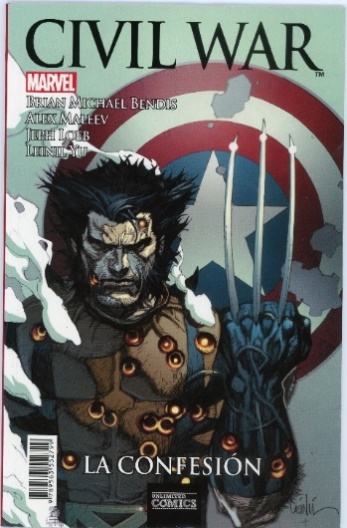 48 páginas26 x 17 cmCód. interno 30156ISBN 9789563552799Precio $ 2.765  + IVA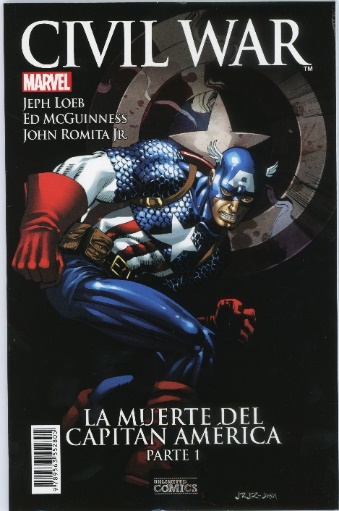 Civil War la muerte del capitán América parte 1 48 páginas26 x 17 cmCód. interno 30157ISBN 9789563552805Precio $ 2.765  + IVA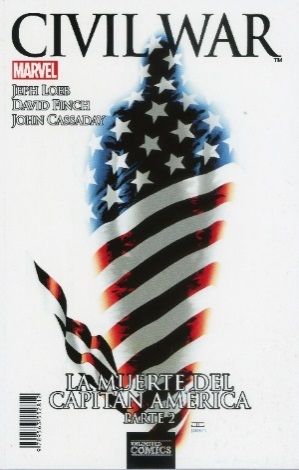 Civil War la muerte del capitán América parte 2 48 páginas26 x 17 cmCód. interno 30158ISBN 9789563552812Precio $ 2.765  + IVAEl gran conflicto que dividió a los posthumanos del Universo Marvel ha llegado a su fin, pero quedan muchas cosas que confesar y mucho camino por recorrer. Y como si fuera poco el tener que ver a antiguos aliados como enemigos, se suma la caída del Centinela de la Libertad.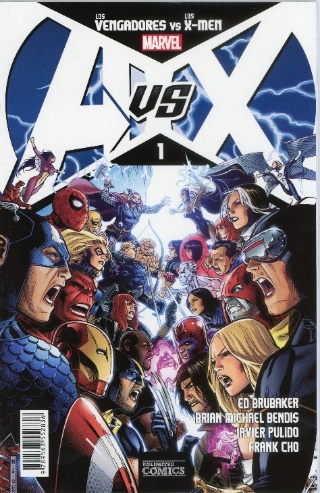 Los vengadores VS los X-Men 1 48 páginas26 x 17 cmCód. interno 30159ISBN 9789563552836Precio $ 2.765  + IVA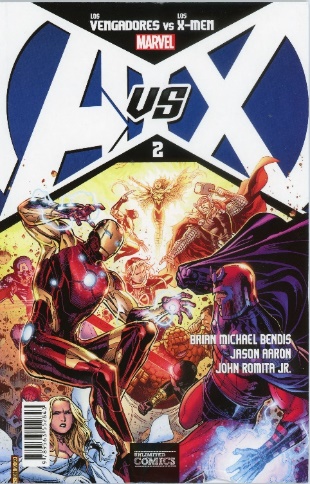 Los vengadores VS los X-Men 248 páginas26 x 17 cmCód. interno 30160ISBN 9789563552843Precio $ 2.765  + IVA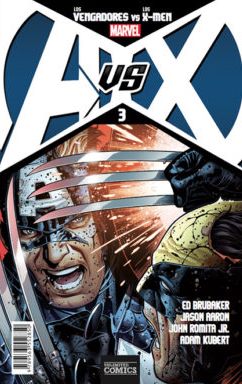 Los vengadores VS los X-Men 348 páginas26 x 17 cmCód. interno 30161ISBN 9789563552850Precio $ 2.765  + IVALos vengadores VS los X-Men 4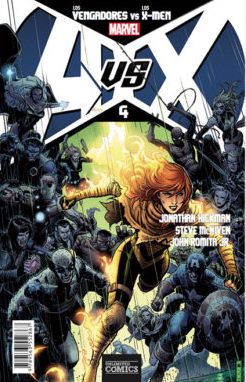 48 páginas26 x 17 cmCód. interno 30162ISBN 9789563552867Precio $ 2.765  + IVALos vengadores VS los X-Men 5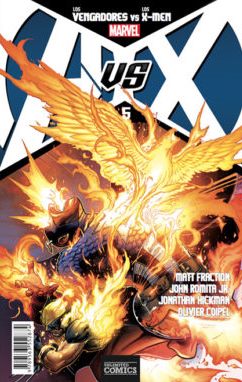 48 páginas26 x 17 cmCód. interno 30163ISBN 9789563552874Precio $ 2.765  + IVALos vengadores VS los X-Men 6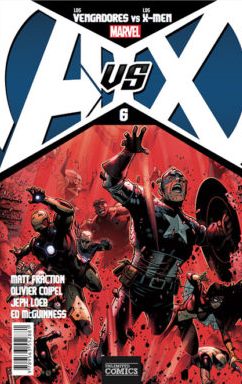 48 páginas26 x 17 cmCód. interno 30164ISBN 9789563552881Precio $ 2.765  + IVALos vengadores VS los X-Men 7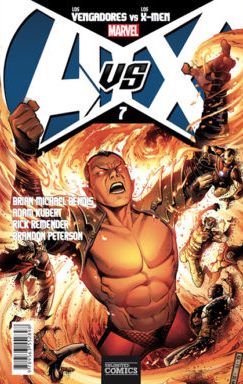 48 páginas26 x 17 cmCód. interno 30165ISBN 9789563552898Precio $ 2.765  + IVALos vengadores VS los X-Men 8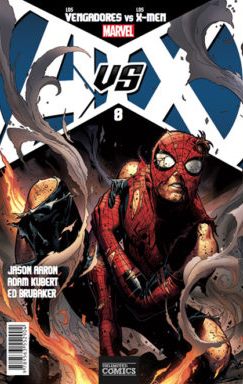 48 páginas26 x 17 cmCód. interno 30166ISBN 9789563552904Precio $ 2.765  + IVALos vengadores VS los X-Men 9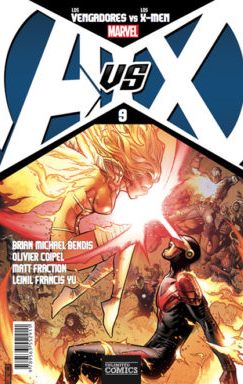 48 páginas26 x 17 cmCód. interno 30167ISBN 9789563552911Precio $ 2.765  + IVALos vengadores VS los X-Men 10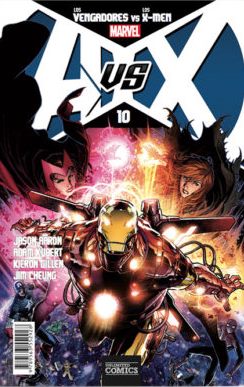 48 páginas26 x 17 cmCód. interno 30168ISBN 9789563552928Precio $ 2.765  + IVALa Fuerza Fénix es una ser elemental que se alimenta de la vida de los planetas… ¡Y se encuentra cada vez más cerca de la Tierra! Los Vengadores se reúnen para detener a este gran poder, pero los X-Men quieren recibirlo con los brazos abiertos, porque creen que sólo así la raza mutante podrá renacer. Y ese será el inicio del conflicto entre dos de los más grandes equipos de superhéroes de la Tierra.